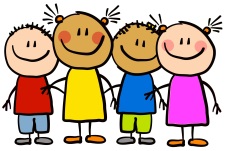 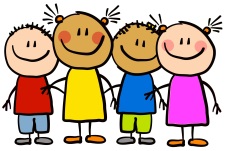 This WeekThis week we have continued preparing for Christmas by making our own Christmas cards and calendars. The children have loved getting into the Christmas spirit, especially by taking part in our final two Christmas shows! We have had our Christmas parties and we were even lucky enough to have a special visit from Santa himself! He bought nursery some lovely new toys which we are so excited about.  We want to wish all the children and their families a merry Christmas and happy new year!  Keep safe and we will see you in January!Class 5 attendance- %This WeekThis week we have continued preparing for Christmas by making our own Christmas cards and calendars. The children have loved getting into the Christmas spirit, especially by taking part in our final two Christmas shows! We have had our Christmas parties and we were even lucky enough to have a special visit from Santa himself! He bought nursery some lovely new toys which we are so excited about.  We want to wish all the children and their families a merry Christmas and happy new year!  Keep safe and we will see you in January!Class 5 attendance- %Next weekAfter the holidays we will be having some new friends join Nursery. We can’t wait to show them around and show them what purple learners do every day. Our topic after the holidays is ‘Where does the snow go?’ where we will learn all about cold and snowy places.Stars of the weekEveryone!Well done to each and every one of our children this week. You have all done amazing especially in all 4 of our nativity performances! Thank you for providing us with plenty of laughter and smiles this half term, we are all so proud of you! HomeworkHomework will be given out to children attending nursery at the beginning of the week on Wednesday’s. Children attending nursery full time or at the end of the week will receive their homework on Friday. This homework should be completed and returned to your child’s class teacher by the date stated on the sheet. Homework can be returned by uploading photographs to Tapestry or a physical copy can be handed in too.HomeworkHomework will be given out to children attending nursery at the beginning of the week on Wednesday’s. Children attending nursery full time or at the end of the week will receive their homework on Friday. This homework should be completed and returned to your child’s class teacher by the date stated on the sheet. Homework can be returned by uploading photographs to Tapestry or a physical copy can be handed in too.Reminders Tuesday 4th January 2022 – back to schoolReminders Tuesday 4th January 2022 – back to school